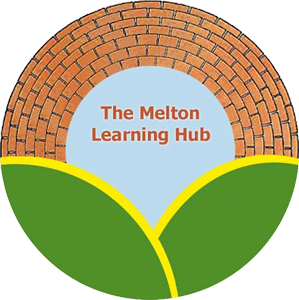 The Melton Learning Hub Complaints and Compliments PolicyPolicy Review RecordThe Melton Learning Hub Complaints and Compliments PolicyThe Melton Learning Hub’s aim to provide a high quality service in partnership with our learners and relatives, and to actively seek their opinion regarding the quality of provision received.Compliments and complaints are a measure of learners’ satisfaction and should be used to improve the quality of services. To this end The Melton learning Hub will endeavour to:Record complaints and ensure that they are brought swiftly to the attention of the staff, and Senior ManagementResolve any complaint as fully and quickly as possible but by no later than 28 days formally. The information gained will be used to improve the quality of services through Staff  Management Team meetingsComplimentsA compliment is an expression of satisfaction by a learner or relative or other representative. It is an expression of gratitude or appreciation to staff for the service provided.In order to recognise the level of appreciation, a record of all forms of compliments will be retained in each student’s file,  e.g. cards, letters.Complaints complaint is an expression of dissatisfaction from the learner their relative or other representative.The complaints procedure is designed to:Be accessibleBe simple to understand and to useAllows quick handling of the complaint within specified time limitsEnsure all parties involved are kept informedEnsure a full and fair investigationAddress all points at issues and provide an effective responseProvide information to managers and staff so that services can be improvedThe Melton Learning Hub  acknowledges that regardless of how well staff undertake their job there will always be occasions where the individual may slip up, whether there are misunderstandings between the worker and the learner/their family or whether the learner/their family may be dissatisfied for any other reason or simply if there has been a personality clash.The following complaints procedure applies in these circumstances as well as for the learner, parents and carers.It is the express desire of the Melton Learning Hub to resolve any difficulties with the learner, their family or any party with a legitimate interest in the welfare of the learner (and others whose lives come into contact with the Melton Learning Hub) as speedily as possible in the best interests of all concerned.It is for this reason that the first part of the Complaints Policy is:-­‐Informal resolution.To resolve any complaint informally, The Melton Learning Hub expects the staff member (on whom the complaint is focussed) to meet with the complainant with the intention of problem solving and moving the relationship/resolution forward. Staff will be especially aware of any power dynamics in this situation and act with sensitivity and discretion at all times. In the case of a complaint from a neighbour etc. the manager will take responsibility for instigating the informal meeting. The complaint will be recorded in the complaints book at this stage.The complainant will be given the opportunity to express their complaint fully and the staff member (or manager in the case of a complaint from a neighbour etc.) given the opportunity to respond fully. From this position it is hoped it may be possible to identify where things have gone wrong and make agreements to prevent a similar situation reoccurring. A review date will be set for the individuals concerned to meet again; usually after four to six weeks, to ensure the relationship is continuing smoothly.At this informal stage of the complaint it may be necessary or more comfortable for the complainant to have a facilitator present. This could be an Independent Advocate, the learner’s social worker, a different member of staff with whom the learner/their family feels comfortable or the staff member’s line manager. The learner’s social worker will be informed of the outcome of this informal approach. It is not appropriate for legal representative to act as an accompanying adult at this stage nor at the formal stage of the process.Should it not prove possible to resolve the complaint informally, the formal process will be instituted. Should this be necessary, the Manager of the Melton Learning Hub will be required to conduct a formal investigation into the  complaint. The complainant will be asked to complete a complaints form.The complainant will be formally interviewed by the Manager and contemporaneous notes taken of the meeting. These notes will be signed and dated by the complainant as a fair and accurate representation of what they have said. The Manager will then undertake further formal interviews, as required, following the same process, with any other person relevant to the investigation.All interviewees will be given the opportunity to have another person present at these interviews. For the learner/their family it might be another family member, an Independent Advocate, Social Worker etc. For the staff member it might be a work place colleague of similar work status.If, at any point during the investigation, it appears that a criminal offence may have been committed, the matter should be reported to the police immediately. Discussions should be held with the police about whether the investigation into the complaint can continue alongside their own enquiries and this is led by the Police themselves not MLH staff.If it emerges at any point that a learner may have been caused significant harm or may be at risk of significant harm, child protection procedures should be instigated immediately.The Manager will feed back within ten working days the results of their investigation to the complainant, the learner’s Social Worker and the staff member along with what (s)he intends to do about their findings. This decision will also be confirmed in writing.Should the complainant be dissatisfied with the outcome of the investigation, they have a right of appeal. A decision to appeal must be put in writing to the Director and must give reasons as to why the complainant feels a review of the decision is necessary e.g. fresh or overlooked evidence, bias etc.The Director will then review the investigation process and collated evidence, conduct any further investigations (s)he feels appropriate and report back to all parties concerned within ten working days. The appeal decision will be confirmed in writing.Should the complainant still feel dissatisfied with the outcome of their complaint or the manner in which the complaint has been managed, they can write to the Board of  Directors of The Melton Learning Hub who will review all evidence collated and make a final decision on behalf of the company. This decision will be communicated in writing to all parties within ten working days. The complaints book will be completed at this stage.At the time of writing the Manager will also advise the complainant as to what further steps they might wish to take should they remain dissatisfied with the final decision.Should the staff member be dissatisfied with the process at any stage, it is their right to take out a grievance. This grievance will be investigated in line with The Melton Learning Hubs Grievance Procedure: at the conclusion of the original complaint.Should the complaint be made against the education manager , a Director will conduct the first stage of the formal interview. Should the complainant be dissatisfied with the outcome of the formal investigation and wish to appeal against the decision, an independent consultant will be appointed to consider the appeal so that the integrity of the final appeal to The Director is retained.In order that complaints are treated with the appropriate level of attention, The Melton Learning Hub requires complaints to be managed within prescribed timescales by the manager of the company and a Director:A response to the initial complaint must be forthcoming within forty eight hours.The informal meeting must take place within five working days of receipt of the complaint.A formal meeting will take place within ten working days of receiving notification from the complainant of the informal process being unsuccessful. (This may be at the end of the test period to resolve the complaint informally). Feedback from the formal meeting will be provided within ten working days.Should an appeal be considered by the complainant, this will be convened within two weeks of receiving the notification. Feedback from the appeal will be provided within ten working days.An appeal will be considered out of time if the complainant has not made representation within three months of the date of the formal complaint being responded to.Similarly, a final appeal to the Board of Directors of The Melton Learning Hub  will be considered out of time should it not be received within three months of the date of the outcome of the appeal.Regardless of whether a complaint is dealt with formally or informally, accurate notes should be made by the key worker or investigating manager of each stage of the process, including records of meetings.If the complaint leads to any disciplinary action or a referral to a Statutory Authority, copies of the notes made during the investigation and the report of the investigation (together with any notes relating to the outcome) should be kept confidentially on the file of any person who is the subject of the complaint.Anonymous summary notes of any complaint should also be kept on the complaints file. This will help the Melton Learning Hub in the process of monitoring and learning from complaints.As soon as the management of the complaint has been brought to a satisfactory conclusion, the completed formal complaints form must be copied to the board of Directors.NB: This policy/procedure will be updated every two years or before if changes in conditions/legislation are applicable.Policy Written onPolicy Written By Policy approved by the Board of Directors onReview Date May 2021 Sarah Cox 8th June 2021 June 2022